    Заявки на запчасти и сервисное обслуживание присылайте на 911@yam.ru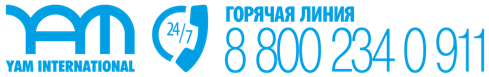                                  Заявка на поставку запасных частей      /___/______________ 202__г.ЗаказчикОборудованиеПросим вас обеспечить поставку следующих позиций:  *Поля обязательные к заполнению. ** При отсутствии артикула просьба предоставить фотографии детали/узла и его местоположения в оборудовании.Срок поставки: * Срочно В рабочем режимеЗаявку составил: *____________________________           _____________________           _____________________________                         должность                                         подпись                                               ФИОНаименование организации*ИНН*Должность и ФИО руководителя*АдресКонтактный телефон, e-mail*Контактное лицо*Производитель*Модель*Серийный №*Год выпускаНаименование*Артикул**Кол-во*Примечание